                                                      (A)                      Benha University                                                                                               Second Year
                Faculty of Applied Arts                                                                                             2017-2018      Interior Design & Furniture Department                                                                      Time: 2 hoursالأسئلة في 5 ورقات
ــــــــــــــــــــــــــــــــــــــــــــــــــــــــــــــــــــــــــــــــــــــــــــــــــــــــــــــــــــــــــــــــــــــــــــــــــــــــــــــــــــــــــــــــــــــــــــــــــــــــــــــــــــــــPart ITextbookChoose the correct answer:1- Interior designers are expected to pursue their………….. to support their profession.a- education		2- ……………….. is the key factor in becoming a successful interior designer.					c- networking3- The word “Fluid” can be replaced by:					b- flexible		4- The word “close-knit” can be replaced by:					c- coherent 5- Modern furniture pieces are ….. than those of classic furniture.a- lighter		 6- All of the following are used to keep modern furniture clean except….a-  polishers		 7- In……, Albert Munsell developed the color system in Bostona- 1900’s		 8- The word “conform” can be replaced by:						c- fit9- One of the two main reasons why scholars investigated color is…….. a- application of color		 10- The word “Concepts” can be replaced by: 	b- principles		 Part 2PronunciationChoose the correct answer:11- The letter “s” in the word Chips is pronounced as:a- /s/		12- The letter “s” in the word Goes is pronounced as:						c- /z/13- The letter “s” in the word Matches is pronounced as: 	b- /iz/		 14- The letter “s” in the word Works is pronounced as:						c- /s/ 15- The letter “d” in the word Packed is pronounced as:a- /t/		  16- The letter “d” in the word Finished is pronounced as:a- /t/		  17- The letter “d” in the word Danced is pronounced as: 	b- /d/		 18- The letter “r” in the word Proof is:a- Pronounced /r/			 19- The letter “r” in the word Draw is:a- Pronounced /r/		20- The letter “r” in the word Early is:					b- Stop /r/21- The letter “s” in the word Chooses is pronounced as: 		b- /iz/		 22- The letter “s” in the word Laughs is pronounced as:  				  	c- /s/23- The letter “d” in the word Collected is pronounced as:					c- /id/24- The letter “s” in the word Lights is pronounced as:a- /s/		  25- The letter “d” in the word Believed is pronounced as:					b- /d/		26- The letter “s” in the word Wears is pronounced as: 	b- /z/		 27- The letter “d” in the word Earned is pronounced as: 	b- /d/		 28- The letter “d” in the word Followed is pronounced as: 	b- /d/		 29- The letter “r” in the word Farm is:  			b- Stop /r/30- The letter “r” in the word Their is: 		b- Stop /r/Part 3GrammarChoose the correct answer:31- How long ........... this been going on?a- has		 32- Look! That man ……. to open the door of your car.
   				              d- is trying33- Jane ......... to work yesterday. 	c- didn't go	 34- Normally I ---- to bed at around 11.30 every night.
       						 c- go              35- They ... their new car two weeks ago.	            a- bought           36- We ..... Mrs. Stewart when we were in California. 	     b- met	                37- She ... the piano very well. 		d- plays38- Please be quiet! The baby …... .   	d- is sleeping39- Two children and one adult ... in a fire last night. 	            d- died40- If it's sunny tomorrow, maybe we ... go to the beach.  a- will go		 41- I'm very happy: my favorite singer ... to my town next October for a big concert.       a- is going to come	 42- She's shocked because she ... a terrible accident.	           a- has seen		 43- He often ... to the cinema because he loves movies. 		d-goes44- I ... to the cinema tonight: I've got a lot of work to finish.          d- 'm not going45- We ……………… a card for my brother. Do you want to help?           b- are making           46- It …………………… often rain in Egypt.   a- doesn't                 47- Thieves ……………………… at night.    a- usually work      48- Climbers often ……………………… ropes.                     c- carry                   49- The River Nile ………………… into the Mediterranean.  a- flows                     50- An interpreter …………………… from one language into another.      c- translates     51- It's time we …………………….... the shop.                      b- close                       52- Last spring they ……………….……… in London.                  b- were not                53- Where ………………………… him last week?                     b- did you meet          54- I enjoy playing football. I ………....……… it every weekend.         a- play                   55- When I was young, I ………………………….. by the sea.              a- was living              56- Scientists ………….. to find more sources of renewable energy.                  c- want                    57- Why …………………… away last weekend?                 a- didn't you go     58- The Olympic Games ---- place every four years.
                                      c- take          59- My brother ... football in the same club as me.                                    b- plays                    60- I ... in a first-class hotel: it's too expensive for me.A- 've never slept      	   BEST WISHES Ansaam  Alshamy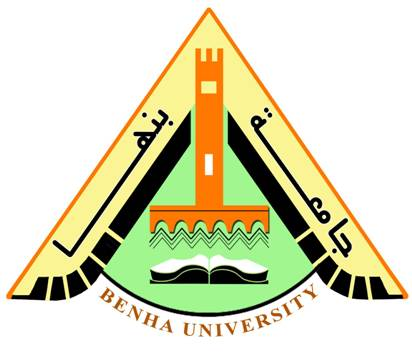 